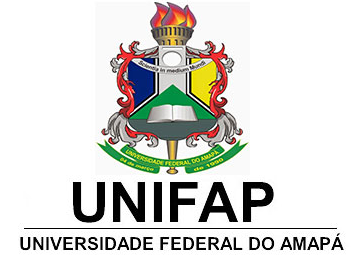 FORMULÁRIO DE INSCRIÇÃO PROFESSOR NUCLI - INGLÊSAo enviar esta ficha de inscrição, o candidato afirma conhecer e concordar com todas as regras constantes no edital1. DADOS PESSOAISNOME COMPLETO:DATA DE NASCIMENTO:ENDEREÇO:TELEFONE:EMAIL:RG:ORGÃO EXPEDIDOR:UF:CPF:2. FORMAÇÃO(   ) Cursando Licenciatura em Letras Português / Inglês na UNIFAP.(   ) Cursando Licenciatura em Letras Inglês ou Português / Inglês em outra instituição.(   ) Licenciado em Letras Português / Inglês pela UNIFAP.(   ) Licenciado em Letras Inglês ou Português / Inglês por outra instituição.Possui ou está cursando Pós-graduação? Qual?3. COMPROVANTE DE PROFICIÊNCIA EM LÍNGUA INGLESA (de acordo com as especificações do edital)NÃO (     )SIM (    )        QUAL?PONTUAÇÃO/NÍVEL (Quadro Comum Europeu):DATA/ANO:4. ANSWER THE FOLLOWING QUESTION (150-200 words):Why should UNIFAP students learn English for internationalization?